Publicado en Madrid el 16/07/2018 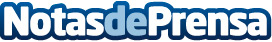 Glauber A. Senarega debuta con 'El secreto de los milenios'Glauber A. Senarega, un joven cubano de 21 años, se estrena en el mundo de la literatura con la novela fantástica 'El secreto de los milenios'Datos de contacto:Editorial FalsariaNota de prensa publicada en: https://www.notasdeprensa.es/glauber-a-senarega-debuta-con-el-secreto-de Categorias: Internacional Literatura Consumo http://www.notasdeprensa.es